1 июня 2018г. в наш детский сад отмечал замечательное событие – Выпускной бал. Наши выпускники, такие нарядные и счастливые принимали поздравления и подарки от  сотрудников детского сада и своих родителей.    Выпускной бал запомнился всем выступлением Вредных привычек, которые играли с детьми в смешные игры. Замечательным был танец мам наших выпускников. А еще был очень красивый сиреневый вальс.В конце праздника дети загадали желание и отпустили воздушные шарики в небо, а потом родители организовали выпускникам праздничное чаепитие.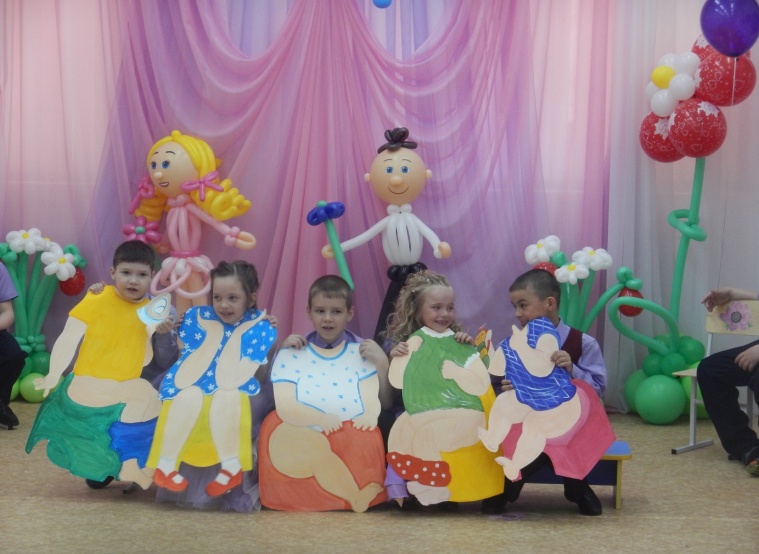 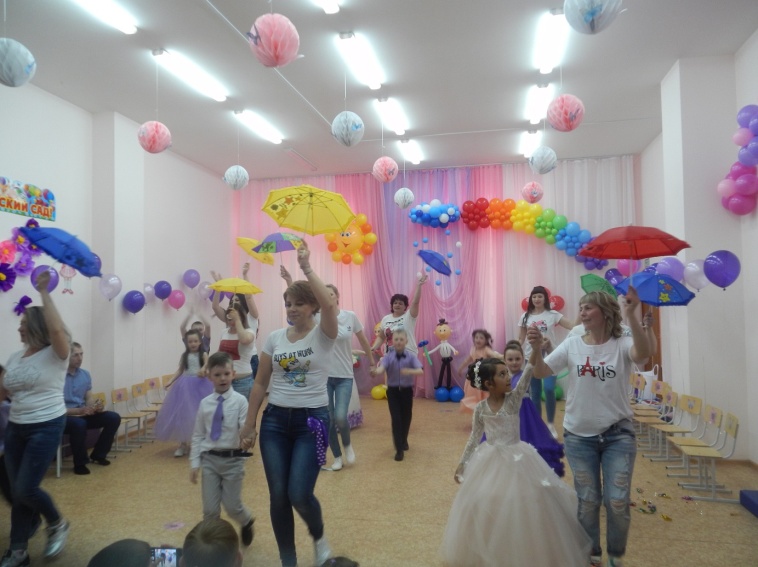 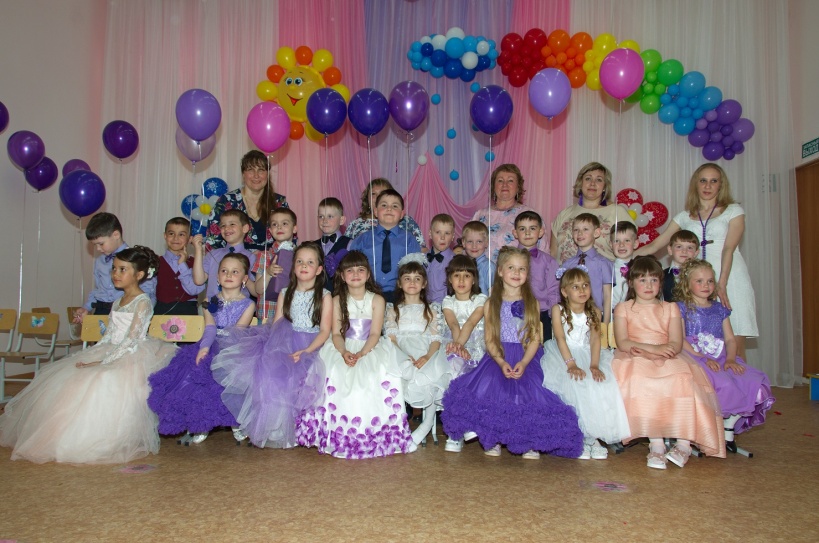 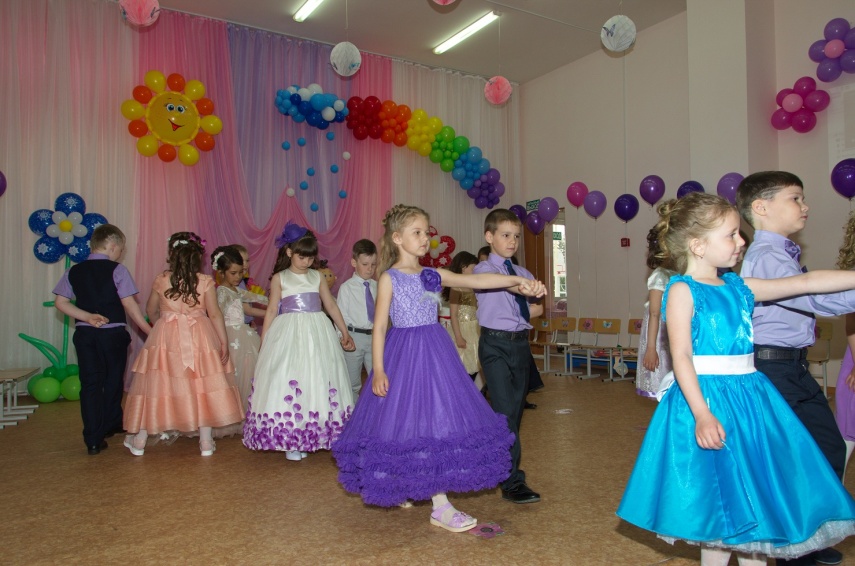 